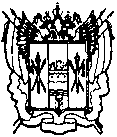 администрацияКалининского  сельского поселенияЦимлянского района Ростовской областиП О С Т А Н О В Л Е Н И Е11.06.2015                                  № 40                       ст. КалининскаяО запрете купания в водоемахнаходящихся натерритории Калининского сельского поселенияВ соответствии со статьей 15  Федерального Закона от 06.10.2003  № 131-ФЗ «Об общих принципах местного самоуправления в Российской Федерации»,  постановлениемАдминистрации Ростовской области от 25.10.2007  № 41 «Об утверждении Правил охраны жизни людей на водных объектах в Ростовской области», в  целях обеспечения безопасности людей на водных объектах Калининского сельского поселения, в связи  с  отсутствием санитарных, эпидемиологических и гигиенических норм, предъявляемых к зонам отдыха на водных объектах, угрозе жизни и здоровья людей, Администрация Калининского сельского поселения ПОСТАНОВЛЯЮ:1.Запретить купание населения в черте Муниципального образования «Калининское сельское поселение» в заливе Цимлянского водохранилища и прудах ст. Калининская и х. Антонов на необорудованных пляжах, не предназначенных для этого и опасных местах.          2. Специалисту по ГОЧС довести до сведения населения через средства массовой информации о запрете купания в указанных водоемах,проводить беседы с населением.         2.1.Оборудовать несанкционированные места купания предупредительными щитами.	3. Контроль за выполнением  настоящего постановления оставляю за собой.Глава Калининскогосельского поселения                                                   Маркин Н.И.